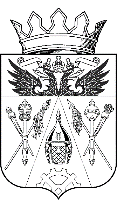 АДМИНИСТРАЦИЯ ИСТОМИНСКОЕ СЕЛЬСКОЕ ПОСЕЛЕНИЕ АКСАЙСКОГО РАЙОНА РОСТОСВСКОЙ ОБЛАСТИПОСТАНОВЛЕНИЕ 29.07.2019                                                                                                                       № 159х. ОстровскогоО внесении изменений в Постановление Администрации Истоминского сельского поселенияот 29.12.2018 года № 295 «Об утверждении плана реализации муниципальной программы Истоминского сельского поселения «Защита населения и территории от чрезвычайных ситуаций, обеспечение пожарной безопасности и безопасности людей на водных объектах» на 2019 год. В соответствии с постановлением Администрации Истоминского сельского поселения от 01.08.2018 № 166 «Об утверждении Порядка разработки, реализации и оценки эффективности муниципальных программ Истоминского сельского поселения», постановлением Администрации Истоминского сельского поселения от 22.10.2018 № 233 «Об утверждении Перечня муниципальных программ Истоминского сельского поселения»,- ПОСТАНОВЛЯЮ:1. Внести изменения в план реализации муниципальной программы «Защита населения и территории от чрезвычайных ситуаций, обеспечение пожарной безопасности и безопасности людей на водных объектах» Истоминского сельского поселения на 2019 год, согласно приложению. согласно приложению № 1.2. Разместить постановление на официальном сайте Администрации Истоминского сельского поселения.4. Контроль за выполнением настоящего постановления возложить на заместителя главы Администрации Истоминского сельского поселения Кудовба Д.А.Глава АдминистрацииИстоминского сельского поселения 		О.А. КалининаПостановление вноситЗаместитель главы АдминистрацииИстоминского сельского поселения Кудовба Д.А.Приложение №1 К постановлению АдминистрацииИстоминского сельского поселенияот 29.07.2019 года № 159План реализации муниципальной программы Истоминского сельского поселения «Защита населения и территории от чрезвычайных ситуаций, обеспечение пожарной безопасности и безопасности людей на водных объектах» на 2019 год<1> По строке «Мероприятие», «Приоритетное мероприятие» указывается заместитель руководителя, курирующий данное направление, либо начальник структурного подразделения, непосредственно подчиненный руководителю. По строке «Контрольное событие муниципальной программы» указывается руководитель, а также заместитель руководителя, курирующий данное направление, либо начальник структурного подразделения, непосредственно подчинённый руководителю органа местного самоуправления Истоминского сельского поселения, отраслевого (функционального) органа Администрации Истоминского сельского поселения, определенного ответственным исполнителем, соисполнителем. <2> Объем расходов приводится на очередной финансовый год. <3> Бюджетные ассигнования, предусмотренные на реализацию основного мероприятия, в обязательном порядке должны быть распределены по соответствующим мероприятиям (в случае их наличия).<4> В целях оптимизации содержания информации в графе 2 допускается использование аббревиатур, например: муниципальная программа – МП, основное мероприятие – ОМ, приоритетное основное мероприятие – ПОМ.№ п/пНомер и наименованиеОтветственный исполнитель, соисполнитель, участник (должность/ ФИО) <1>Ожидаемый результат (краткое описание)Плановый 
срок    
реализации Объем расходов, (тыс. рублей) <2>Объем расходов, (тыс. рублей) <2>Объем расходов, (тыс. рублей) <2>№ п/пНомер и наименованиеОтветственный исполнитель, соисполнитель, участник (должность/ ФИО) <1>Ожидаемый результат (краткое описание)Плановый 
срок    
реализации всегобюджетсельского поселениявнебюд-жетные
источники123456781. Подпрограмма 1 «Пожарная безопасность»Заместитель главы Администрации Истоминского сельского поселенияXX895,2895,20,02Основное мероприятие 1.1Иные межбюджетные трансферты на создание, содержание и организацию деятельности муниципальной пожарной команды на территории поселенияЗаместитель главы Администрации Истоминского сельского поселенияСнижение несчастных случаев от возникновения пожаров 31.12.2019895,2895,20,03Основное мероприятие 1.2Дооснащение необходимым снаряжением для тушения и ликвидации ландшафтных пожаровЗаместитель главы Администрации Истоминского сельского поселенияСнижение рисков возникновения возгораний 31.12.20190,00,00,04Подпрограмма 2«Защита от чрезвычайных ситуаций»Заместитель главы Администрации Истоминского сельского поселения31.12.201932,232,20,05Основное мероприятие 2.1Создание резерва средств на устранение последствий, вызванных чрезвычайными ситуациями природного и техногенного характераЗаместитель главы Администрации Истоминского сельского поселенияОбеспечение неотложных мер в случае возникновения чрезвычайной ситуации31.12.20190,00,00,06Основное мероприятия 2.2Организационные мероприятия по обеспечению мобилизационной подготовкиЗаместитель главы Администрации Истоминского сельского поселенияОбеспечение мобилизационных мероприятий31.12.201932,232,20,07Подпрограмма 3 «Обеспечение безопасности на воде»Заместитель главы Администрации Истоминского сельского поселения31.12.20190,00,00,08Основное мероприятие 3.1Мероприятия по обеспечению безопасности на водеЗаместитель главы Администрации Истоминского сельского поселенияСнижение несчастных случаев на воде31.12.20190,00,00,0